د. عمَّـــار ياسين منصورألمُ أسفلِ الظَّهر
التهابُ المفصلِ العجزيِّ- الحرقفيِّ
Sacroiliitisيُساءلُ التهابُ المفصلِ العجزيِّ- الحرقفيِّ الـ Sacroiliitis عنْ ثُلُثِ حالاتِ الألمِ أسفلِ الظَّهرِ
الـ Lower Back Pain، وعنْ أكثرَ منْ نصفِ حالاتِ اليبوسةِ الصَّباحيَّةِ الـ Morning Stiffness أسفلَ الظَّهرِ، وعنْ مُعظمِ حالاتِ الألمِ عندَ الاستلقاءِ أمِ الشُّروعِ بالنَّوم.الألمُ حادٌّ، طاعنٌ أحياناً كضربةِ خنجرٍ. ينتشرُ الألمُ ابتداءً منَ الوركينِ الـ Hips والحوضِ
الـ Pelvis باتِّجاهِ أسفلِ الظَّهرِ الـ Lower Back في الأعلى، وباتِّجاهِ الفخذِين الـ Thighs
 في الأسفلِ. يزدادُ الألمِ بالوقوفِ والجلوسِ المديدين  الـ Long Sitting & Standing، بصعودِ الأدراجِ الـ Stair Climbing، بالانتقالِ منَ الجلوسِ إلى الوقوفِ، بالوقوفِ على رجلٍ واحدة، وبالرَّكضِ كذلك.اليبوسةُ الصَّباحيَّةُ مؤلمةٌ ناحيةَ القطنِ الـ Lumbar Region. هيَ يبوسةٌ تمنعُ المريضَ منْ أنْ ينتصبَ مباشرةً بُعيدَ استيقاظهِ، كما وتمنعهُ منَ المشيِ هانئاً. هيَ يبوسةٌ لا تنفكُّ بسهولةٍ، فهيَ لا تُبارحُ إلَّا بعدَ نصفِ ساعةٍ منَ فعلِ الحركةِ أمْ أفعالِ التَّمطيطِ الـ Stretching Exercises.وكثيراً ما يمضُّ التهابُ المفصلِ العجزيِّ- الحرقفيِّ التَّنكُّسيُّ حينَ الاستلقاءِ ومباشرةِ النَّوم. والسَّببُ في ذلكَ يعودُ إلى التهابِ أربطةِ المفصلِ الـ Joint Ligaments. فهيَ، أيْ أربطةُ المفصلِ، تكونُ في حالةِ شدَّةٍ وتقاصرٍ تكيُّفي الـ Adaptive Alterations حينَ الحركةِ، فتمدُّدُها المُفاجئُ حينَ الاستلقاءِ والشُّروعِ بالنَّومِ يُؤلمُ بشدَّةِ لتغيُّرِ قوى الشَّدِّ على الحسَّاساتِ الرِّباطيَّةِ
الـ Ligamental Sensors أيْ على مُستقبلاتِ الشَّدِّ الـ Tension Receptors.في الواقعِ، هيَ الفيزيولوجيا المرضيَّةُ الـ Pathophysiology الفاعلةُ ذاتُها ما يُفسِّرُ ألمَ الصَّباحِ حينَ الاستيقاظِ وذاكَ الذي حينَ الاستلقاءِ والشُّروعِ في النَّوم. فالأربطةُ المِفصليَّةُ المُسترخيةُ حينَ نومِنا ستجدُ صعوبةً بالغةً في التَّكيُّفِ سريعاً معَ مُتطلباتِ الحركةِ حينَ الاستيقاظ. إذْ تخضعُ الحسَّاساتُ الرِّباطيَّةُ لشدٍّ يفوقُ قدرتَها على الاحتمالِ وهيَ المُرهقةُ أساساً بفعلِ الحدثيَّةِ الالتهابيَّةِ الـ Inflammatory Condition.معَ مرورِ الزَّمنِ، قدْ تهجعُ الأعراضُ السَّريريَّةُ لالتهابِ المفصلِ العجزيِّ – الحرقفيِّ التَّنكُّسيِّ بفعلِ تصلَّبِ المفصلِ والتحامِ طرفي المفصلِ بوثائقَ منْ جسورٍ عظميَّةٍ متينة. عندَها، تختفي الحركةُ
في المفصلِ بشكلٍ نهائيِّ، وهي بالمناسبةِ حركةٌ غيرُ محسوسةٍ أساساً.. هذا أوَّلاً. وثانياً.. تتكلَّسُ أربطةُ المفصلِ وتتعظَّمُ، فلا تعودُ تتغيُّرُ تطاولاً أمْ تقاصراً عندَ الاستلقاءِ أمِ الاستيقاظِ والحركةِ ترتيباً. ولا أراها تسلمُ الحسَّاسَّاتُ الرِّباطيَّةُ منْ هكذا موتٍ وظيفيٍّ وعطالةٍ لتكلُّسٍ أمْ لثباتِ الشَّدِّ الواقعِ عليها.. وهذا ثالثُها.اختفاءُ الحركةِ في المفصلِ أوَّلاً، ثباتُ قوى الشَّدِّ العابرةِ لأربطةِ المفصلِ ثانياً، وغالباً تقاعسُ عيونِ الدِّماغِ وجواسيسِهِ عنْ أداءِ الدَّورِ والوظيفةِ لموتٍ أمِ استقرارِ الحالِ في ميادينِ عملِها ثالثاً، جميعاً قدْ يكونُ مسؤولاً عنْ اختفاءِ الأعراضِ السَّريريَّةِ للآفةِ لمَّا طالَ عهدُ مقامِها. كثيراً ما يتسبُّبُ التهابُ و/أو سوءُ وظيفةِ المفصلِ العجزيِّ – الحرقفيِّ في تشنُّجِ وتليُّفِ العضلةِ الكمثريَّةِ الـ Piriformis Muscle، فنكونُ أمامَ ما هوَ أشدُّ وطأةً وأخطرُ. نكونُ أمامَ متلازمةِ العضلةِ الكمثريَّةِ الـ Piriformis Muscle Syndrome، وتواليها المؤذيةِ للعصبِ الوركيِّ
الـ Sciatic Nerve.فالعضلةُ الكمثريَّةُ، وهيَ الضَّليعةٌ بثباتِ وكذلكَ حركةِ المفصلِ العجزيِّ – الحرقفيِّ، تجاورُ المفصلَ وتحفُّهُ منَ الأمامِ والأسفل. تتأثَّرُ العضلةُ على نحوٍ وثيقٍ بالتهابِ المفصلِ العجزيِّ- الحرقفيِّ
الـ Sacroiliitis و/أو سوءِ وظيفتهِ الـ Sacroiliac Joint Dysfunction. فتتقلَّصُ العضلةُ بصورةٍ مُبالغَ فيها، وتضغطُ بقسوةٍ على العصبِ الوركيِّ الـ Sciatic Nerve الذي أمامَها.  فيقعُ هذا الأخيرُ بينَ مطرقةِ العضلةِ في الخلفِ وسندانِ مفصلِ الوركِ الـ Hip Joint في الأمامِ، فيكونُ الألمُ العصبيُّ الوركيُّ الـ Sciatica مُنتجاً كريهاً لا يختلفُ في شيءٍ عنِ الألمِ العصبيِّ لفتقِ النَّواةِ اللُّبِّيَّةِ الـ Herniated Disc.ملاحظةٌ هامَّةٌ:تكلَّمتُ تفصيلاً ومطوَّلاً في متلازمةِ العضلةِ الكمثريَّة، راجعِ التَّفاصيلَ على الرَّابطِ التَّالي: مُعالجةُ تناذرِ العضلةِ الكمثريَّةِ بحقنِ الكورتيزون (مقاربةٌ شخصيَّةٌ)
Piriformis Muscle Injection (Personal Approach)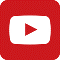 طريقةُ الحقنِ داخلَ المفصلِ العجزيِّ- الحرقفيِّ: وضعيَّةُ المريضِ:بما أنَّ الأساسَ في عمليَّةِ الحقنِ هوَ التَّحديدُ الدَّقيقُ للشَّوكِ الحرقفيِّ الخلفيِّ العلويِّ الـ Superior Posterior Iliac Spine (SPIS). حيثُ يقعُ الشَّقِّ المفصليُّ مباشرةً إلى الأنسيِّ الـ Medial وإلى الأسفلِ منهُ الـ Inferior. لذلكَ نختارُ منَ الوضعيَّاتِ ما يؤمِّنُ كشفاً أفضلَ لهذا المعلمِ التَّشريحيِّ الهامِّ. فعندَ الأشخاصِ البدينين يُفضَّلُ الحقنُ والمريضُ في وضعيَّةِ الرُّكوع. بذلكَ نتغلَّبُ على القعسِ القطنيِّ الـ Lumbar Lordosis من جهةٍ، وينسحبُ تلقائيَّاً شحمُ النَّاحيةِ المُكتنزُ نحوَ الأسفلِ منْ جهةٍ أخرى. فنغنمُ منْ كلا الفعلينِ كشفاً أفضلَ للـ SPIS، وتالياً سهولةً وأمانةً أعظمَ في عمليَّةِ الحقنِ داخلَ المفصلِ العجزيِّ- الحرقفيِّ.عندَ النَّحيلين، لا نجدُ صعوبةً في رؤيةِ أمْ تحديدِ موقعِ الـ SPIS. لذلكَ لا يختلفُ الحقنُ والمريضُ في وضعيَّةِ الرُّكوعِ أمْ في وضعيَّةِ الاستلقاءِ البطنيِّ الـ Decubitus Ventral في نسبِ الأمانِ أو في معاييرِ السُّهولةِ، فنختارُ منهما ما يتناسبُ ورغبةَ المريضِ.المزيجُ الدَّوائيُّ:أستعملُ لتدبيرِ ألمِ المفصلِ العجزيِّ- الحرقفيِّ مزيجاً منْ كورتيزونٍ مديدٍ هوَ الـ Diprofos تفضيلاً، ومخدِّرٍ موضعيٍّ الـ Local Anesthesia هوَ الـ Lidocaine 1% عادةً.الحقنُ تفصيلاً:نحدِّدُ بدقَّةٍ الـ SPIS.نقطةُ الحقنِ هيَ مُباشرةً إلى الدَّاخلِ منَ الـ SPIS وإلى الأسفلِ منهُ بـ 2-3 سم.أستعملُ محقنةً 5 مل الـ Syringe 5ml، وإبرةً قياس الـ 21 GX11/4. توجَّهُ الإبرةُ بصورةٍ مائلةٍ منَ الخلفِ إلى الأمامِ، ومنَ الأنسيِّ (الدَّاخل) إلى الوحشيِّ (الخارج)، بزاويةِ ميلان 20- 30 درجةً عنِ العمودِ على سطحِ الحقن. نقحمُ إبرةَ الحقنِ فنلجُ بسهولٍ إلى جوفِ المفصل. الحقنُ سهلٌ ودونَ مقاومة...............................................................................في سياقاتٍ أخرى، أنصحُ بقراءةِ المقالاتِ التَّالية:3/8/2022أذيَّاتُ العصبونِ المُحرِّكِ العلويِّ، الفيزيولوجيا المرضيَّةُ للأعراضِ والعلاماتِ السَّريريَّةِ
Upper Motor Neuron Injuries, Pathophysiology of Symptomatologyفي الأذيَّاتِ الرَّضِّيَّةِ للنُّخاعِ الشَّوكيِّ، خبايا الكيسِ السُّحائيِّ.. كثيرُها طيِّعٌ وقليلُها عصيٌّ على الإصلاحِ الجراحيِّ Surgical Treatments of Traumatic Injuries of the Spineمقاربةُ العصبِ الوركيِّ جراحيَّاً في النَّاحيةِ الإليويَّة..  المدخلُ عبرَ أليافِ العضلةِ الإليويَّةِ العظمى مقابلَ المدخلِ التَّقليديِّ Trans- Gluteal Approach of Sciatic Nerve vs. The Traditional Approachesالنقل العصبيّ، بين مفهوم قاصر وجديد حاضر
The Neural Conduction.. Personal View vs. International Viewفي النقل العصبي، موجاتُ الضَّغطِ العاملة Action Pressure Wavesفي النقل العصبي، كموناتُ العمل Action Potentialsوظيفةُ كموناتِ العمل والتيَّاراتِ الكهربائيَّةِ العاملةفي النقل العصبي، التيَّاراتُ الكهربائية العاملة Action Electrical Currents الأطوارُ الثَّلاثةُ للنقل العصبيِّالمستقبلات الحسيّة، عبقريّة الخلق وجمال المخلوقالنقل في المشابك العصبيّة The Neural Conduction in the Synapsesعقدة رانفييه، ضابطة الإيقاع The Node of Ranvier, The Equalizerوظائفُ عقدةِ رانفيه The Functions of Node of Ranvierوظائفُ عقدةِ رانفيه، الوظيفةُ الأولى في ضبطِ معايير الموجةِ العاملةِوظائفُ عقدةِ رانفيه، الوظيفةُ الثَّانية في ضبطِ مسار الموجةِ العاملةِوظائفُ عقدةِ رانفيه، الوظيفةُ الثَّالثةُ في توليدِ كموناتِ العملفي فقه الأعصاب، الألم أولاً The Pain is Firstفي فقه الأعصاب، الشكل.. الضرورة The Philosophy of Formتخطيط الأعصاب الكهربائي، بين الحقيقي والموهومالصدمة النخاعيّة (مفهوم جديد) The Spinal Shock (Innovated Conception)أذيّات النخاع الشوكيّ، الأعراض والعلامات السريريّة، بحثٌ في آليات الحدوث The Spinal Injury, The Symptomatologyالرّمع Clonusاشتدادُ المنعكس الشوكي Hyperactive Hyperreflexiaاتِّساعُ باحةِ المنعكس الشوكي الاشتدادي Extended Reflex Sectorالاستجابة ثنائية الجانب للمنعكس الشوكي الاشتدادي Bilateral Responsesالاستجابةُ الحركيَّةُ العديدة للمنعكس الشوكي Multiple Motor Responsesالتنكّس الفاليري، يهاجم المحاور العصبيّة الحركيّة للعصب المحيطي.. ويعفّ عن محاوره الحسّيّة
Wallerian Degeneration, Attacks the Motor Axons of Injured Nerve and Conserves its Sensory Axonsالتَّنكُّسُ الفاليري، رؤيةٌ جديدةٌ Wallerian Degeneration (Innovated View)التَّجدُّدُ العصبيُّ، رؤيةٌ جديدةٌ Neural Regeneration (Innovated View)المنعكساتُ الشوكيَّةُ، المفاهيمُ القديمة Spinal Reflexes, Ancient Conceptionsالمنعكساتُ الشَّوكيَّةُ، تحديثُ المفاهيم Spinal Reflexes, Innovated Conceptionخُلقتِ المرأةُ من ضلع الرّجل، رائعةُ الإيحاء الفلسفيّ والمجازِ العلميّالمرأةُ تقرِّرُ جنسَ وليدها، والرّجل يدّعي!الرُّوحُ والنَّفسُ.. عَطيَّةُ خالقٍ وصَنيعةُ مخلوقٍخلقُ السَّماواتِ والأرضِ أكبرُ من خلقِ النَّاس.. في المرامي والدَلالاتتُفَّاحة آدم وضِلعُ آدمَ، وجهان لصورةِ الإنسان. حــــــــــوَّاءُ.. هذهسفينةُ نوح، طوق نجاة لا معراجَ خلاصالمصباح الكهربائي، بين التَّجريدِ والتَّنفيذ رحلة ألفِ عامهكذا تكلّم ابراهيمُ الخليل فقهُ الحضاراتِ، بين قوَّةِ الفكرِ وفكرِ القوَّةِالعِدَّةُ وعِلَّةُ الاختلاف بين مُطلَّقةٍ وأرملةٍ ذواتَي عفافتعدُّدُ الزَّوجاتِ وملكُ اليمين.. المنسوخُ الآجلُالثَّقبُ الأسودُ، وفرضيَّةُ النَّجمِ السَّاقطِجُسيمُ بار، مفتاحُ أحجيَّةِ الخلقِ صبيٌّ أم بنتٌ، الأمُّ تُقرِّرُ!القدمُ الهابطة، حالةٌ سريريَّةٌخلقُ حوَّاءَ من ضلعِ آدمَ، حقيقةٌ أم أسطورةٌ؟شللُ الضَّفيرةِ العضديَّةِ الولاديُّ Obstetrical Brachial Plexus Palsyالأذيَّاتُ الرَّضَّيَّةُ للأعصابِ المحيطيَّةِ (1) التَّشريحُ الوصفيُّ والوظيفيُّالأذيَّاتُ الرَّضَّيَّةُ للأعصابِ المحيطيَّةِ (2) تقييمُ الأذيَّةِ العصبيَّةِالأذيَّاتُ الرَّضَّيَّةُ للأعصابِ المحيطيَّةِ (3) التَّدبيرُ والإصلاحُ الجراحيُّالأذيَّاتُ الرَّضَّيَّةُ للأعصابِ المحيطيَّةِ (4) تصنيفُ الأذيَّةِ العصبيَّةِقوسُ العضلةِ الكابَّةِ المُدوَّرةِ Pronator Teres Muscle Arcadeشبيهُ رباطِ Struthers... Struthers- like Ligamentعمليَّاتُ النَّقلِ الوتريِّ في تدبير شللِ العصبِ الكعبريِّ Tendon Transfers for Radial Palsyمن يُقرِّرُ جنسَ الوليد (مُختصرٌ)ثالوثُ الذَّكاءِ.. زادُ مسافرٍ! الذَّكاءُ الفطريُّ، الإنسانيُّ، والاصطناعيُّ.. بحثٌ في الصِّفاتِ والمآلاتِالمعادلاتُ الصِّفريَّةُ.. الحداثةُ، مالها وما عليهامتلازمة العصب بين العظام الخلفي Posterior Interosseous Nerve Syndrome المُنعكسِ الشَّوكيُّ، فيزيولوجيا جديدةٌ Spinal Reflex, Innovated Physiology المُنعكسِ الشَّوكيُّ الاشتداديُّ، في الفيزيولوجيا المرضيَّة Hyperreflex, Innovated Pathophysiology المُنعكسِ الشَّوكيُّ الاشتداديُّ (1)، الفيزيولوجيا المرضيَّة لقوَّةِ المنعكس Hyperreflexia, Pathophysiology of Hyperactive Hyperreflex المُنعكسِ الشَّوكيُّ الاشتداديُّ (2)، الفيزيولوجيا المرضيَّة للاستجابةِ ثنائيَّةِ الجانبِ للمنعكس Hyperreflexia, Pathophysiology of Bilateral- Response Hyperreflexالمُنعكسُ الشَّوكيُّ الاشتداديُّ (3)، الفيزيولوجيا المرضيَّةُ لاتِّساعِ ساحةِ العمل Extended Hyperreflex, Pathophysiologyالمُنعكسُ الشَّوكيُّ الاشتداديُّ (4)، الفيزيولوجيا المرضيَّةُ للمنعكسِ عديدِ الإستجابةِ الحركيَّةِ Hyperreflexia, Pathophysiology of Multi-Response hyperreflexالرَّمع (1)، الفرضيَّةُ الأولى في الفيزيولوجيا المرضيَّةِالرَّمع (2)، الفرضيَّةُ الثَّانية في الفيزيولوجيا المرضيَّةِخلقُ آدمَ وخلقُ حوَّاءَ، ومن ضلعِه كانت حوَّاءُ Adam & Eve, Adam's Ribجسيمُ بار، الشَّاهدُ والبصيرةُ Barr Body, The Witnessجدليَّةُ المعنى واللَّامعنىالتَّدبيرُ الجراحيُّ لليدِ المخلبيَّة Surgical Treatment of Claw Hand (Brand Operation)الانقسامُ الخلويُّ المُتساوي الـ Mitosisالمادَّةُ الصِّبغيَّة، الصِّبغيُّ، الجسمُ الصِّبغيُّ الـ Chromatin, Chromatid, Chromosomeالمُتمِّماتُ الغذائيَّةُ الـ Nutritional Supplements، هل هي حقَّاً مفيدةٌ لأجسامنا؟الانقسام الخلويُّ المُنصِّف الـ Meiosisفيتامين د Vitamin D، ضمانةُ الشَّبابِ الدَّائمفيتامين ب6 Vitamin B6، قليلُهُ مفيدٌ.. وكثيرُهُ ضارٌّ جدَّاًوَالمهنةُ.. شهيدٌ، من قصصِ البطولةِ والفداءالثَّقبُ الأسودُ والنَّجمُ الَّذي هوىخلقُ السَّماواتِ والأرضِ، فرضيَّةُ الكونِ السَّديميِّ المُتَّصلِالجواري الكُنَّسُ الـ Circulating Sweepersعندما ينفصِمُ المجتمعُ.. لمن تتجمَّلين هيفاءُ؟التَّصنيعُ الذَّاتي لمفصلِ المرفقِ Elbow Auto- Arthroplastyالطُّوفانُ الأخيرُ، طوفانُ بلا سفينةِكَشْفُ المَستُورِ.. مَعَ الاسمِ تَكونُ البِدَايةُ، فتَكونُ الهَويَّةُ خَاتِمةَ الحِكايةِمُجتمعُ الإنسان! أهوَ اجتماعُ فطرة، أمِ اجتماعُ ضرورة، أم اِجتماعُ مصلحةٍ؟عظمُ الصَّخرةِ الهوائيُّ Pneumatic Petrousخلعٌ ولاديٌّ ثُنائيُّ الجانبِ للعصبِ الزَّنديِّ Congenital Bilateral Ulnar Nerve Dislocationحقيقتان لا تقبلُ بهُنَّ حوَّاءُإنتاجُ البُويضاتِ غيرِ المُلقَّحات الـ Oocytogenesisإنتاجُ النِّطافِ الـ Spermatogenesisأمُّ البنات، حقيقةٌ هيَ أمْ هيَ محضُ تُرَّهات؟!أمُّ البنين! حقيقةٌ لطالما ظَننتُها من هفواتِ الأوَّلينغّلّبةُ البنات، حوَّاءُ هذهِ تلِدُ كثيرَ بناتٍ وقليلَ بنينغَلَبَةُ البنين، حوَّاءُ هذهِ تلِدُ كثيرَ بنينَ وقليلَ بناتولا أنفي عنها العدلَ أحياناً! حوَّاءُ هذه يكافئُ عديدُ بنيها عديدَ بُنيَّاتِهاالمغنيزيوم بانٍ للعظامِ! يدعمُ وظيفةَ الكالسيوم، ولا يطيقُ مشاركتَهلآدمَ فعلُ التَّمكين، ولحوَّاءَ حفظُ التَّكوين!هَذَيانُ المفاهيم (1): هَذَيانُ الاقتصادالمغنيزيوم (2)، معلوماتٌ لا غنى عنهامُعالجةُ تناذرِ العضلةِ الكمثريَّةِ بحقنِ الكورتيزون (مقاربةٌ شخصيَّةٌ)
Piriformis Muscle Injection (Personal Approach)مُعالجةُ تناذرِ العضلةِ الكمثريَّةِ بحقنِ الكورتيزون (مقاربةٌ شخصيَّةٌ)( عرضٌ موسَّعٌ)
Piriformis Muscle Injection (Personal Approach)فيروسُ كورونا المُستجدُّ.. من بعدِ السُّلوكِ، عينُهُ على الصِّفاتِهَذَيانُ المفاهيم (2): هَذَيانُ اللَّيلِ والنَّهاركادَتِ المَرأةُ أنْ تَلِدَ أخاهَا، قولٌ صَحيحٌ لكنْ بنكهَةٍ عَربيَّةمتلازمةُ التَّعبِ المزمن Fibromyalgiaطفلُ الأنبوبِ، ليسَ أفضلَ المُمكنِالحُروبُ العبثيَّةُ.. عَذابٌ دائمٌ أمْ اِمتحانٌ مُستدامٌ؟العَقلُ القيَّاسُ وَالعَقلُ المُجرِّدُ.. في القِياسِ قصُورٌ، وَفي التَّجريدِ وصُولٌالذِّئبُ المُنفردُ، حينَ يُصبحُ التَّوحُّدُ مَفازةً لا محضَ قَرارٍ!علاجُ الإصبع القافزة الـ Trigger Finger بحقنِ الكورتيزون موضعيَّاًوحشُ فرانكنشتاين الجديدُ.. القديمُ نكبَ الأرضَ وما يزالُ، وأمَّا الجديدُ فمنكوبُهُ أنتَ أساساً أيُّها الإنسان!اليدُ المخلبيَّةُ، الإصلاحُ الجراحيُّ (عمليَّةُ براند) Claw Hand (Brand Operation)سعاةُ بريدٍ حقيقيُّون.. لا هواةُ ترحالٍ وهجرةٍ فيروسُ كورُونَا المُستَجِدُّ (كوفيد -19): منْ بَعدِ السُّلوكِ، عَينُهُ عَلى الصِّفاتِعلامة هوفمان Hoffman Signالأُسْطورَةُ الحَقِيقَةُ الهَرِمَةُ.. شمشونُ الحكايةُ، وسيزيفُ الإنسانُالتَّنكُّسُ الفاليري التَّالي للأذيَّةِ العصبيَّةِ، وعمليَّةُ التَّجدُّدِ العصبيِّالتَّصلُّبُ اللُّويحيُّ المُتعدِّدُ: العلاقةُ السَّببيَّةُ، بين التَّيَّارِ الغلفانيِّ والتَّصلُّبِ اللُّويحيِّ المُتعدِّد؟الورمُ الوعائيُّ في الكبدِ: الاستئصالُ الجراحيُّ الإسعافيُّ لورمٍ وعائيٍّ كبديٍّ عرطلٍ بسببِ نزفٍ داخلَ كتلةِ الورممُتلازمةُ العضلةِ الكابَّةِ المدوَّرة Pronator Teres Muscle Syndromeأذيَّاتُ ذيلِ الفرسِ الرَّضِّيَّةُ، مقاربةٌ جراحيَّةٌ جديدةٌ
Traumatic Injuries of Cauda Equina, New Surgical Approach الشَّللُ الرُّباعيُّ.. موجباتُ وأهدافُ العلاجِ الجراحيِّ.. التَّطوُّراتُ التَّاليةُ للجراحة- مقارنةٌ سريريَّةٌ وشعاعيَّةٌتضاعفُ اليدِ والزِّندِ Ulnar Dimelia or Mirror Handمُتلازمةُ نفقِ الرِّسغِ تنهي التزامَها بقطعٍ تامٍّ للعصبِ المتوسِّطورمُ شوان في العصبِ الظَّنبوبيِّ الـ Tibial Nerve Schwannomaورمُ شوان أمامَ العجُز    Presacral Schwannomaميلانوما جلديَّةٌ خبيثةٌ Malignant Melanomaضمورُ إليةِ اليدِ بالجهتين، غيابٌ خلقيٌّ معزولٌ ثنائيُّ الجانب Congenital Thenar Hypoplasiaمُتلازمةُ الرَّأسِ الطَّويلِ للعضلةِ ذاتِ الرَّأسين الفخذيَّةِ The Syndrome of the Long Head of Biceps Femorisمرضيَّاتُ الوترِ البعيدِ للعضلةِ ثنائيَّةِ الرُّؤوسِ العضديَّةِ Pathologies of Distal Tendon of Biceps Brachii Muscleحثلٌ ودِّيٌّ انعكاسيٌّ Algodystrophy Syndrome تميَّزَ بظهورِ حلقةٍ جلديَّةٍ خانقةٍ عندَ الحدودِ القريبةِ للوذمةِ الجلديَّةِتصنيعُ الفكِّ السُّفليِّ باستخدامِ الشَّريحةِ الشَّظويَّةِ الحُرَّةMandible Reconstruction Using Free Fibula Flapانسدادُ الشَّريانِ الكعبريِّ الحادِّ غيرِ الرَّضِّيِّ (داءُ بيرغر)إصابةٌ سِلِّيَّةٌ معزولةٌ في العقدِ اللَّمفيَّةِ الإبطيَّةِ Isolated Axillary Tuberculous Lymphadenitisالشَّريحةُ الشَّظويَّةُ المُوعَّاةُ في تعويضِ الضَّياعاتِ العظميَّةِ المُختلطةِ بذاتِ العظمِ والنَّقيِّ 
Free Fibula Flap for Bone Lost Complicated with Recalcitrant Osteomyelitis الشَّريحةُ الحُرَّةُ جانبُ الكتفِ في تعويضِ ضَياعٍ جلديٍّ هامٍّ في السَّاعدِالأذيَّاتُ الرَّضيَّةُ للضَّفيرةِ العضديَّةِ Injuries of Brachial Plexus أذيَّةُ أوتارِ الكفَّةِ المُدوِّرةِ Rotator Cuff Injuryكيسةُ القناةِ الجامعةِ Choledochal Cystآفاتُ الثَّدي ما حولَ سنِّ اليأسِ.. نحوَ مُقاربةٍ أكثرَ حزماً Peri- Menopause Breast Problemsتقييمُ آفاتِ الثَّدي الشَّائعةِ Evaluation of Breast Problemsآفاتُ الثَّدي ما حولَ سنِّ اليأسِ.. نحوَ مُقاربةٍ أكثرَ حسماً Peri- Menopause Breast Problemsتدبيرُ آلامِ الكتفِ: الحقنُ تحتَ الأخرمِ Subacromial Injectionمجمعُ البحرينِ.. برزخٌ ما بينَ حَياتينما بعدَ الموتِ.. وما قبلَ النَّارِ الكُبرَى أمْ رَوضَاتِ الجِنَانِ؟تدبيرُ التهابِ اللُّفافةِ الأخمصيَّةِ المُزمنِ بحقنُ الكورتيزون Plantar Fasciitis, Cortisone Injectionحقن الكيسةِ المصليَّةِ الصَّدريَّةِ- لوحِ الكتفِ بالكورتيزون 
Scapulo-Thoracic Bursitis, Cortisone Injectionفيتامين ب12.. مُختصرٌ مُفيدٌ Vitamin B12الورمُ العظميُّ العظمانيُّ (العظمومُ العظمانيُّ) Osteoid Osteoma(1) قصرُ أمشاطِ اليدِ: Brachymetacarpia قصرٌ ثنائيُّ الجانبِ ومتناظرٌ للأصابعِ الثلاثةِ الزِّنديَّةِ(2) قصرُ أمشاطِ اليدِ: Brachymetacarpia قصرٌ ثنائيُّ الجانبِ ومتناظرٌ للأصابعِ الثلاثةِ الزِّنديَّةِالكتفُ المُتجمِّدة، حقنُ الكورتيزون داخلَ مفصلِ الكتف
Frozen Shoulder, Intraarticular Cortisone Injectionمرفق التنس، حقن الكورتيزون Tennis Elbow, Cortisone injectionألمُ المفصلِ العجزيِّ الحرقفيّ: حقنُ الكورتيزون Sacro-Iliac Joint Pain, Cortisone Injectionاستئصالُ الكيسةِ المعصميَّةِ، السَّهلُ المُمتَنِعِ Ganglion Cyst Removal (Ganglionectomy)